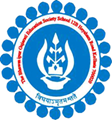 THE BGES SCHOOL (ICSE)12B, HEYSHAM ROADKOLKATA- 700020LIST OF STUDENTS AND BOOKS OVERDUE FOR RETURN BEING CHARGED LATE FEES AS ON TUESDAY 6TH Sept’ 2016.LIBRARIANNikhil Nandy06/09/2016 ISSUE DATERETURN DATEBOOK NAMEREGN NO.STUDENT’S NAMECLASS23-0608-07THE LITTLE MERMAID2210ANUSHKA UGREJAIV21-0705-08AAKASH KE TARI DHARTI KE PHOOL1946VIDHI SHAHVII